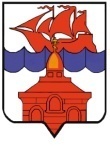 РОССИЙСКАЯ ФЕДЕРАЦИЯКРАСНОЯРСКИЙ КРАЙТАЙМЫРСКИЙ ДОЛГАНО-НЕНЕЦКИЙ МУНИЦИПАЛЬНЫЙ РАЙОНАДМИНИСТРАЦИЯ СЕЛЬСКОГО ПОСЕЛЕНИЯ ХАТАНГАПОСТАНОВЛЕНИЕ15.07.2022 г.  									    № 097 - ПОб утверждении отчета об исполнении бюджета сельского поселения Хатанга по состоянию на 1 июля 2022 годаВ соответствии с пунктом 5 статьи 264.2 Бюджетного кодекса Российской Федерации, статьей 38 Положения о бюджетном процессе в сельском поселении Хатанга, утверждённого Решением Хатангского сельского Совета депутатов от 30.11.2013 № 115-РС,ПОСТАНОВЛЯЮ:Утвердить отчет об исполнении бюджета сельского поселения Хатанга по состоянию на 1 июля 2022 года согласно приложению.Опубликовать постановление в Информационном бюллетене Хатангского сельского Совета депутатов и Администрации сельского поселения Хатанга и на официальном сайте органов местного самоуправления сельского поселения Хатанга www.hatanga24.ruПостановление вступает в силу в день, следующий за днем его официального опубликования. Глава сельского поселения Хатанга			                А.С. Скрипкин